9	النظر في تقرير مدير مكتب الاتصالات الراديوية وإقراره، وفقاً للمادة 7 من الاتفاقية:1.9	بشأن أنشطة قطاع الاتصالات الراديوية منذ المؤتمر العالمي للاتصالات الراديوية لعام 2015 (WRC-15)؛(6.1.9) 1.9	القرار 958 (WRC-15) - البند (1 بالملحق إجراء دراسات بشأن الإرسال اللاسلكي للطاقة (WPT) للمركبات الكهربائية: أ ) تقييم أثر الإرسال اللاسلكي للطاقة (WPT) للمركبات الكهربائية على خدمات الاتصالات الراديوية؛ ب) دراسة مديات الترددات المنسقة المناسبة التي تقلل أثر الإرسال اللاسلكي للطاقة (WPT) للمركبات الكهربائية على خدمات الاتصالات الراديوية. ينبغي أن تراعي هذه الدراسات أن اللجنة الكهرتقنية الدولية (IEC) والمنظمة الدولية للتوحيد القياسي (ISO) وجمعية مهندسي السيارات (SAE) تقوم بوضع معايير دولية تتعلق بالتنسيق العالمي والإقليمي لتكنولوجيات WPT للمركبات الكهربائية.مقدمةترى إدارات الكومنولث الإقليمي أنه لا يلزم إدخال تعديلات على أحكام لوائح الراديو لتنظيم استخدام الإرسال اللاسلكي للطاقة.وتؤيد إدارات الكومنولث الإقليمي تنسيق نطاقات التردد التي ستُستخدم في الإرسال اللاسلكي للطاقة للمركبات الكهربائية، ويمكن تحقيق هذا التنسيق من خلال إعداد توصية مناسبة لقطاع الاتصالات الراديوية.NOC	RCC/12A21A6/1المــوادالأسباب:	تقوم لجان دراسات قطاع الاتصالات الراديوية عند إعداد تقارير وتوصيات قطاع الاتصالات الراديوية ذات الصلة بتقييم أثر الإرسال اللاسلكي للطاقة للمركبات الكهربائية على خدمات الاتصالات الراديوية وتحديد نطاقات تردد مناسبة من شأنها أن تقلل إلى أدنى حد أثر الإرسال اللاسلكي للطاقة للمركبات الكهربائية على خدمات الاتصالات الراديوية؛ وبالتالي، لا يلزم إدخال أي تغيير على أحكام لوائح الراديو.القرار 958 (WRC-15)دراسات عاجلة مطلوبة للتحضير للمؤتمر العالمي للاتصالات الراديوية لعام 2019MOD	RCC/12A21A6/2ملحق بالقرار 958 (WRC-15)دراسات عاجلة مطلوبة للتحضير للمؤتمر العالمي للاتصالات الراديوية لعام 2019...الأسباب:	استُكملت الدراسات المتعلقة بالإرسال اللاسلكي للطاقة للمركبات الكهربائية استعداداً للمؤتمر WRC-19. وسيجري مزيد من الدراسات وفقاً لخطط عمل لجان دراسات قطاع الاتصالات الراديوية.___________المؤتمر العالمي للاتصالات الراديوية (WRC-19)شرم الشيخ، مصر، 28 أكتوبر - 22 نوفمبر 2019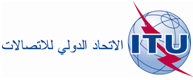 الجلسة العامةالإضافة 6
للوثيقة 12(Add.21)-A23 يونيو 2019الأصل: بالروسيةمقترحات مشتركة مقدمة من الكومنولث الإقليمي في مجال الاتصالاتمقترحات مشتركة مقدمة من الكومنولث الإقليمي في مجال الاتصالاتمقترحات بشأن أعمال المؤتمرمقترحات بشأن أعمال المؤتمربند جدول الأعمال (6.1.9)1.9بند جدول الأعمال (6.1.9)1.9